Федеральное государственное бюджетное образовательное учреждение высшего образования «Чувашский государственный педагогический университет им. И.Я. Яковлева»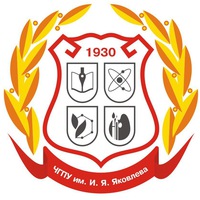 ПРОГРАММА ОСЕННЕЙ КАНИКУЛЯРНОЙ ШКОЛЫ1-2 ноября 2018 г.1 ноября 2018 года2 ноября 2018 годаПРОГРАММА Осенней каникулярной школы для педагогов, сопровождающих учеников(в остальное время педагоги участвуют в мероприятиях совместно с учащимися)1 ноября 2018 года2 ноября 2018 годаВремяМероприятиеМесто9.00-10.00Заезд участников осенней каникулярной школыГл. корпус ЧГПУ им. И.Я. Яковлева, 200 ауд. 10.00-10.30Круглый стол. Участники: руководство вуза, педагоги, сопровождающие участников осенней каникулярной школыГл. корпус ЧГПУ им. И.Я. Яковлева, 200 ауд.10.30-11.30Экскурсии: музей И.Я. Яковлевамузей ЧГПУ им. И.Я. ЯковлеваГл. корпус ЧГПУ им. И.Я. Яковлева, 5 корпус ЧГПУ им. И.Я. Яковлева11.30-12.15РобототехникаГл. корпус ЧГПУ им. И.Я. Яковлева,400 ауд.12.30-13.30Перерыв на обед (кофе-брейк)Кафе «Сарпике»13.30-14.30Встреча со студенческим активом (Студенческий конгресс, профсоюзная организация обучающихся, студенческое научное общество, студенческий сервисный отряд, поисковый отряд «Память», туристический клуб «Надежда», медиакоманда, «PedVoice», волонтерская организация «Корпорация добра», спортклуб «Патриот», интеллектуальный клуб студентов)Гл. корпус ЧГПУ им. И.Я. Яковлева, 200 ауд.14.30-16.00Подготовка к ЕГЭ по русскому языку. Механизм написания сочиненияГл. корпус ЧГПУ им. И.Я. Яковлева, 200 ауд.16.00-17.00Интеллектуальная игра «Что, где, когда?»Гл. корпус ЧГПУ им. И.Я. Яковлева, 200 ауд.17.15-19.00Переезд, заселение, ужин в санаторий-профилактории «Мечта»19.30-21.00Вечерняя программасанаторий-профилакторий «Мечта», актовый залВремяМероприятиеМесто8.30-9.30Завтраксанаторий-профилакторий «Мечта», столовая9.30-10.30Тренинг «Я и ЕГЭ»санаторий-профилакторий «Мечта», актовый зал10.30-12.00Подготовка к ЕГЭ по математике, разбор типичных ошибок и заданийсанаторий-профилакторий «Мечта», актовый зал12.00-13.00Презентация школы «Индиго» (биология, МХК)санаторий-профилакторий «Мечта», актовый зал13.00-14.00Перерыв на обедсанаторий-профилакторий «Мечта», столовая14.00-15.00Тренинг «На пороге взрослой жизни»санаторий-профилакторий «Мечта», актовый зал16.00ОтъездВремяМероприятиеМесто14.00-17.00О методике работы в педагогических классах (тренинги, лекции, практическая работа)Гл. корпус ЧГПУ им. И.Я. Яковлева,407 ауд.ВремяМероприятиеМесто10.30-12.00О системе непрерывного педагогического образования в ЧГПУ им. И.Я. Яковлевасанаторий-профилакторий «Мечта», конференц-зал14.00-15.00Психологический тренинг для педагогов. Вручение сертификатов педагогамсанаторий-профилакторий «Мечта», конференц-зал